Publicado en Barcelona el 20/07/2016 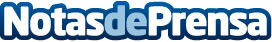 Aprender jugando: los niños mejoran con la educación en positivoDesde que Maria Montessori revolucionara el mundo de la enseñanza, no hay duda: la educación en positivo funciona o, lo que es lo mismo: los niños aprenden más jugando. Cada vez son más madres y padres que intentan aplicar esa máxima para que la absorción de conocimientos sea mayor y ocurra en todo momento, sin que el niño sufra por elloDatos de contacto:Planeta DeAgostiniwww.planetadeagostini.esNota de prensa publicada en: https://www.notasdeprensa.es/aprender-jugando-los-ninos-mejoran-con-la Categorias: Nacional Educación Infantil Entretenimiento Consumo Ocio para niños http://www.notasdeprensa.es